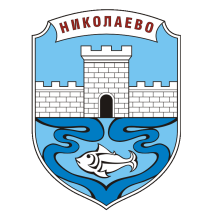 Община Николаево,  област Стара Загора, гр. Николаево 6190, ул. „Георги Бенковски“ № 9Телефон  04330 / 2040, e-mail: obnikolaevo@nikolaevo.netДО	ОБЩИНА НИКОЛАЕВОГР.НИКОЛАЕВО, УЛ. „Г.БЕНКОВСКИ“№9ИНДИКАТИВНО ЦЕНОВО ПРЕДЛОЖЕНИЕ      От:................................................................................................................................................(наименование на кандидата)с адрес: ........................................................................................................................................ ЕИК/Булстат: .................................. Представлявано от:..........................................................В качеството си на ...................................................................................................................УВАЖАЕМИ ДАМИ И ГОСПОДА,С настоящото ви представяме нашето ценово предложение за изпълнение на поръчка с предмет „Закупуване на ново обзавеждане и оборудване за ЦСРИ гр.Николаево"Ние предлагаме да изпълним поръчката за обща цена, както следва:Цена без ДДС ………………..…..лв. (………………..……………………………………),                               (цифри)                                                (думи)съответно  - ………………………………лв (……………………………………) с ДДС.(цифри) 					(думи)Цената се формира от стойностите на отделните компоненти, както следва:следните компоненти:Дата ……………………..                          Подпис:………………………………№ИзделиеМяркаКоличествоЕдинична цена в лв без ДДСОбща цена в лв без ДДСЕдинична цена в лв с ДДСОбща цена в лв с ДДС1.Климатик 18 000 BTUбр.22.Платформен лифт за достъпна среда - вътрешни стълбибр.1Подвижна рампа за инвалидна количкабр.1Колело комбиниранобр.1Степер с дръжкибр.1Масажен столбр.1Уред за раздвижване на китка и пръстибр.1Уред за раздвижване на китка и предмишницабр.1Мултифункционално принтиращо устройствобр.1Мултимедиен проектор за прожектиранебр.1Екран за прожектиранебр.1Лаптопбр.3Машина за калцунибр.1Таблото на съвпадениятабр.1Сензорен дозатор за дезинфектант за ръцебр.2Гребен тренажор с лежанкабр.1Кростренажорбр.1Топки за терапиябр.1Диспенсър станция за дезинфектант със сензор или  фотоклеткабр.1Белодробен тренажорбр.1Апарат за ултразвукова терапия „Sonomed 3”бр.1Комбиниран стол за баня и тоалетбр.1Инвалидна количкабр.1Крачеща проходилкабр.1Триопорен бастун регулируембр.1Компютърни тонколоникомплект2Комплект за театър с кукли - Емоциикомплект1Шаблони полупрозрачни – различни видовекомплект5Мултисензорен комплект за писанекомплект2Игра за хвърляне в целбр.1Комплект печати за наградакомплект1Гиричка 3 кгбр.2Гиричка с винилово покритие 1 кгбр.2Велоергометърбр.1